Professional RisksMusic Proposal Form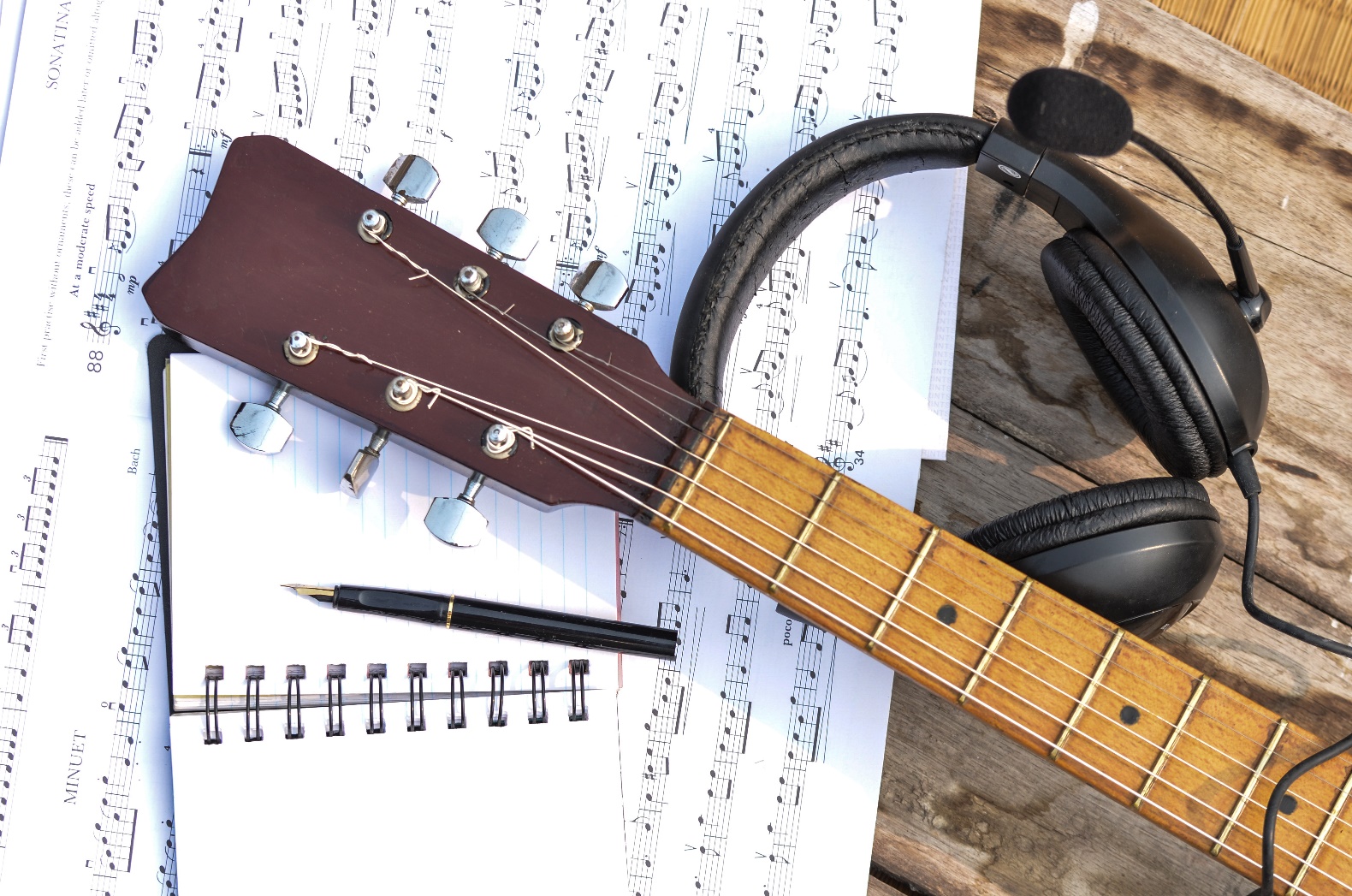 Important NoticeThis proposal must be completed and signed by a principal, partner, director of the proposer/s. The person completing and signing the form should be authorised by the proposer to do so and should make all reasonable enquiries to enable all the questions to be answered. All questions must be answered to enable a quotation to be given. Completing and signing this proposal does not bind the proposers or insurers to enter a contract of insurance. If there is insufficient space to answer questions, please use an additional sheet and attach it to this form (please indicate section number).General informationPlease provide the following details (including all trading names and subsidiaries): Address, including postcode for all subsidiaries:Please supply details of all principals, directors, partners:You are:Where will the music be released? i.e. iTunes, Youtube                                Please list your current top selling recording artists in the last 12 months:Risk managementClaimsPlease read this paragraph carefully before signing the declarationIt is essential that every proposal, when seeking a quotation to take out or renew any insurance, discloses to the prospective Insurers all material facts and information (including all material circumstances) which might influence the judgement of an Insurer in deciding whether to accept the risk and on what terms. The obligation to provide this information continues up until the time that there is a completed contract of insurance. Failure to do so entitles the Insurers, if they so wish, to avoid the contract of insurance from inception and so enables them to repudiate liability thereunder. If you have any doubt as to what constitutes a material fact or circumstance please do not hesitate to ask for advice.Declaration On behalf of the proposer/s, I/we declare that, after full enquiry, the contents of this proposal are true and that I/we have not misstated, omitted or suppressed any material fact or information. If there is any material alteration to the facts and information which I/we have provided or any new material matter arises before the completion of the contract of insurance, I/we undertake to inform the Insurer.Signature of principal / director / partner: Date: Data Protection Notice Tokio Marine HCC respects your right to privacy.  In our Privacy Notice (available at https://www.tmhcc.com/en/legal/privacy-policy) we explain who we are, how we collect, share and use personal information about you, and how you can exercise your privacy rights.  If you have any questions or concerns about our use of your personal information, then please contact DPO@tmhcc.com.We may collect your personal information such as name, email address, postal address, telephone number, gender and date of birth.  We need the personal information to enter into and perform a contract with you.  We retain personal information we collect from you where we have an ongoing legitimate business need to do so.We may disclose your personal information to:our group companies;third party services providers and partners who provide data processing services to us or who otherwise process personal information for purposes that are described in our Privacy Notice or notified to you when we collect your personal information;any competent law enforcement body, regulatory, government agency, court or other third party where we believe disclosure is necessary (i) as a matter of applicable law or regulation, (ii) to exercise, establish or defend our legal rights, or (iii) to protect your interests or those of any other person; a potential buyer (and its agents and advisers) in connection with any proposed purchase, merger or acquisition of any part of our business, provided that we inform the buyer it must use your personal information only for the purposes disclosed in our Privacy Notice; orany other person with your consent to the disclosure.Your personal information may be transferred to, and processed in, countries other than the country in which you are resident.  These countries may have data protection laws that are different to the laws of your country.  We transfer data within the Tokio Marine group of companies by virtue of our Intra Group Data Transfer Agreement, which includes the EU Standard Contractual Clauses.We use appropriate technical and organisational measures to protect the personal information that we collect and process about you.  The measures we use are designed to provide a level of security appropriate to the risk of processing your personal information.  You are entitled to know what data is held on you and to make what is referred to as a Data Subject Access Request (‘DSAR’).  You are also entitled to request that your data be corrected in order that we hold accurate records.  In certain circumstances, you have other data protection rights such as that of requesting deletion, objecting to processing, restricting processing and in some cases requesting portability.  Further information on your rights is included in our Privacy Notice.You can opt-out of marketing communications we send you at any time.  You can exercise this right by clicking on the “unsubscribe” or “opt-out” link in the marketing e-mails we send you.  Similarly, if we have collected and processed your personal information with your consent, then you can withdraw your consent at any time.  Withdrawing your consent will not affect the lawfulness of any processing we conducted prior to your withdrawal, nor will it affect processing of your personal information conducted in reliance on lawful processing grounds other than consent.  You have the right to complain to a data protection authority about our collection and use of your personal information.  NameDate of establishmentWebsite address Website address NameQualificationsHow long with the company   Artist/Performer   Recording company   Producer of audio recordings   Music publisher   Distributor of audio recordings   Songwriter   Other - please specify:Please provide your turnover, including fee income and where it comes from:What percentage of your fee income/turnover is derived from the US?                                                                                                                                                                                                                                                                                                                                                                                                             %On average, how many additional musical compositions do you add each year? On average, how many additional musical compositions do you add each year? On average, how many additional musical compositions do you add each year? On average, how many additional musical compositions do you add each year? On average, how many additional musical compositions do you add each year? On average, how many additional musical compositions do you add each year? What is the estimated percentage of each musical composition in your catalogue by category:What is the estimated percentage of each musical composition in your catalogue by category:What is the estimated percentage of each musical composition in your catalogue by category:What is the estimated percentage of each musical composition in your catalogue by category:  Pop                    % Religious                         %                         %                         %                         %  Rock                       %    R&B                         %                          %                          %                          %   Country                       %    Jazz                         %                         %                         %                         %  Other – please specify:What is the percentage of the following in your catalogue?What is the percentage of the following in your catalogue?What is the percentage of the following in your catalogue?What is the percentage of the following in your catalogue?What is the percentage of the following in your catalogue?  Public domain music compositions  Public domain music compositions  Public domain music compositions                        %                        %                        %                        %  Original music compositions  Original music compositions  Original music compositions                         %                         %                         %                         %  Arrangements of public domain musical composition  Arrangements of public domain musical composition  Arrangements of public domain musical composition                         %                         %                         %                         %  1  2  3  4  5Please list your top selling albums in the last 12 months:  1  1  2  2  3  3  4  4  5  5Please list any languages, other than English, used in your musical compositions:Have all licesnes and consents been obtained from:Have all licesnes and consents been obtained from:Have all licesnes and consents been obtained from:Songwriters of original music compositionsSongwriters of original music compositionsSongwriters of original music compositions Yes                 NoOther music owners, including the rights for:Other music owners, including the rights for:Other music owners, including the rights for:               Lyrics               Lyrics               Lyrics Yes                 No               Music               Music               Music Yes                 No               Recording or mechanical rights               Recording or mechanical rights               Recording or mechanical rights Yes                 No               Synchronisation rights               Synchronisation rights               Synchronisation rights Yes                 No               Performance rights               Performance rights               Performance rights Yes                 No               Soundtrack               Soundtrack               Soundtrack Yes                 NoPerformers:Performers:Performers: Yes                 NoIf NO to any questions in 14.a.-c. above, please explain why not:If NO to any questions in 14.a.-c. above, please explain why not:If NO to any questions in 14.a.-c. above, please explain why not:If you answered No to any question in 14 above, do you have the rights, licence, consent to use for others purposes such as film production, television programming, commericals or advertising from the following:SongwritersOther music ownersIf you answered No to any in question 15 above, do you have the rights, licence or consent to publish as a score, arrangement or orchestration for resale from the following:SongwritersOther music ownersDo you sample music of others?If you answered No to any question in 14 above, do you have the rights, licence, consent to use for others purposes such as film production, television programming, commericals or advertising from the following:SongwritersOther music ownersIf you answered No to any in question 15 above, do you have the rights, licence or consent to publish as a score, arrangement or orchestration for resale from the following:SongwritersOther music ownersDo you sample music of others? Yes                 No Yes                 No Yes                 No Yes                 No Yes                 No Yes                 No Yes                 No Yes                 No Yes                 No Yes                 NoIf YES, please describe your procedures with respect to clearing sampled music:If YES, please describe your procedures with respect to clearing sampled music:If YES, please describe your procedures with respect to clearing sampled music:If YES, please describe your procedures with respect to clearing sampled music:Do you consult with a musicologist with respect to original music created? Do you consult with a musicologist with respect to original music created?  Yes                 No Yes                 NoIf YES, please describe your policy and practice regarding the use of a musicologist to review music compositions. If NO, please explain why not:If YES, please describe your policy and practice regarding the use of a musicologist to review music compositions. If NO, please explain why not:What procedures are in place regarding legal review of material prior to dissemination:What procedures are in place regarding legal review of material prior to dissemination:What procedures are in place regarding legal review of material prior to dissemination:What procedures are in place regarding legal review of material prior to dissemination:Please provide the name and telephone number of your in-house lawyerPlease provide the name and telephone number of your in-house lawyer Name / Firm:  Name / Firm:  Name / Firm:  Name / Firm:         Years Experience:         Years Experience:         Years Experience:         Years Experience: Do you retain an external lawyer for advice regarding potential liabilities arising out of the production or dissemination of material?Do you retain an external lawyer for advice regarding potential liabilities arising out of the production or dissemination of material? Yes                 No Yes                 NoIf YES, please provide the following:       Name / Firm: If YES, please provide the following:       Name / Firm: Years Experience: Years Experience: Years Experience: Years Experience: Approximate number of hours billed per month: Approximate number of hours billed per month: Approximate number of hours billed per month: Approximate number of hours billed per month: In respect of any of the risks to which this application relates:In respect of any of the risks to which this application relates:In respect of any of the risks to which this application relates:In respect of any of the risks to which this application relates:In respect of any of the risks to which this application relates:In respect of any of the risks to which this application relates:In respect of any of the risks to which this application relates:In respect of any of the risks to which this application relates:Has any claim been made (whether successful or not) against you, any predecessor, any past or present principals, directors, partners?Has any claim been made (whether successful or not) against you, any predecessor, any past or present principals, directors, partners?Has any claim been made (whether successful or not) against you, any predecessor, any past or present principals, directors, partners?Has any claim been made (whether successful or not) against you, any predecessor, any past or present principals, directors, partners? Yes                 No Yes                 No Yes                 No Yes                 NoHas any loss been suffered by you or any predecessor as a result of the dishonesty or malice of any past or present principals, directors, partners, employees or self-employed person?  Has any loss been suffered by you or any predecessor as a result of the dishonesty or malice of any past or present principals, directors, partners, employees or self-employed person?  Has any loss been suffered by you or any predecessor as a result of the dishonesty or malice of any past or present principals, directors, partners, employees or self-employed person?  Has any loss been suffered by you or any predecessor as a result of the dishonesty or malice of any past or present principals, directors, partners, employees or self-employed person?   Yes               No Yes               No Yes               No Yes               NoIf YES to any of the above, please provide details:If YES to any of the above, please provide details:If YES to any of the above, please provide details:If YES to any of the above, please provide details:Date of claim / lossBrief details of each claim / lossTotal cost of 
claim / loss paidTotal cost of 
claim / loss paidTotal cost of 
claim / loss paidEstimated total cost of claim / lossEstimated total cost of claim / lossEstimated total cost of claim / lossWhat steps have been taken to prevent a recurrence?What steps have been taken to prevent a recurrence?What steps have been taken to prevent a recurrence?What steps have been taken to prevent a recurrence?Are you, after full enquiry:Are you, after full enquiry:Are you, after full enquiry:Are you, after full enquiry:Aware of any circumstance which is likely give rise to a claim or loss against you, any predecessor or any past or present principals, directors, partners?Aware of any circumstance which is likely give rise to a claim or loss against you, any predecessor or any past or present principals, directors, partners?Aware of any circumstance which is likely give rise to a claim or loss against you, any predecessor or any past or present principals, directors, partners?Aware of any circumstance which is likely give rise to a claim or loss against you, any predecessor or any past or present principals, directors, partners? Yes                 No Yes                 No Yes                 No Yes                 NoAware of any shortcoming in your work for a client which is likely to give rise to a claim against you?  This includes:Aware of any shortcoming in your work for a client which is likely to give rise to a claim against you?  This includes:Aware of any shortcoming in your work for a client which is likely to give rise to a claim against you?  This includes:Aware of any shortcoming in your work for a client which is likely to give rise to a claim against you?  This includes:A shortcoming known to you, but not your client, which you cannot reasonably put right?A shortcoming known to you, but not your client, which you cannot reasonably put right?A shortcoming known to you, but not your client, which you cannot reasonably put right?A shortcoming known to you, but not your client, which you cannot reasonably put right? Yes                 No Yes                 No Yes                 No Yes                 NoA complaint from your client about your work or anything you have supplied which cannot be immediately resolved?A complaint from your client about your work or anything you have supplied which cannot be immediately resolved?A complaint from your client about your work or anything you have supplied which cannot be immediately resolved?A complaint from your client about your work or anything you have supplied which cannot be immediately resolved? Yes                 No Yes                 No Yes                 No Yes                 NoAn escalating level of complaint from your client on a particular project?An escalating level of complaint from your client on a particular project?An escalating level of complaint from your client on a particular project?An escalating level of complaint from your client on a particular project? Yes                 No Yes                 No Yes                 No Yes                 NoA client withholding payment due to you after any complaint?A client withholding payment due to you after any complaint?A client withholding payment due to you after any complaint?A client withholding payment due to you after any complaint? Yes                 No Yes                 No Yes                 No Yes                 NoIf YES to any of the above, please provide details:If YES to any of the above, please provide details:If YES to any of the above, please provide details:If YES to any of the above, please provide details:Do you have any grounds, after reasonable enquiry, for suspecting that any past or present principal, director, partner, employee or self-employed person has acted dishonestly or maliciously?Do you have any grounds, after reasonable enquiry, for suspecting that any past or present principal, director, partner, employee or self-employed person has acted dishonestly or maliciously?Do you have any grounds, after reasonable enquiry, for suspecting that any past or present principal, director, partner, employee or self-employed person has acted dishonestly or maliciously?Do you have any grounds, after reasonable enquiry, for suspecting that any past or present principal, director, partner, employee or self-employed person has acted dishonestly or maliciously? Yes                 No Yes                 No Yes                 No Yes                 NoIf YES, please provide details:If YES, please provide details:If YES, please provide details:If YES, please provide details:Contact UsTel +44 (0)20 7702 4700
mail@tmhcc.com   tmhcc.comTokio Marine HCC is a trading name of HCC International Insurance Company plc, which is a member of the Tokio Marine HCC Group of Companies. HCC International Insurance Company plc is authorised by the Prudential Regulation Authority (PRA) and regulated by the UK Financial Conduct Authority (FCA) and Prudential Regulation Authority. Registered in England and Wales No. 01575839 with registered office at 1 Aldgate, London EC3N 1RE  |  tmhcc.com